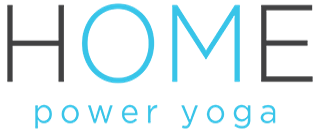 200-hr Journey HOME teacher training applicationName:  Email:Phone:Emergency Contact Name and Phone: Please tell us about your yoga experience (i.e. when and how you found yoga, the type of yoga you enjoy, how long you have been practicing):Please tell us what you hope to get from our training program:Please list below any hesitations you have about the training program:Please list any medical conditions below:Please share with us anything else about yourself:Thank you so much for taking the time to fill out this application!!xo   Liz and Katie